本单位决定参加此届展会，认可展会参展程序，并保证支付各项参展费用，服从组委会统一安排。参展信息如下：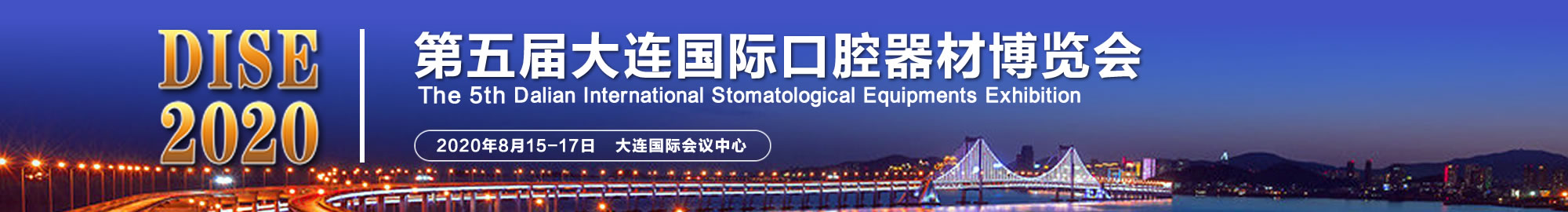 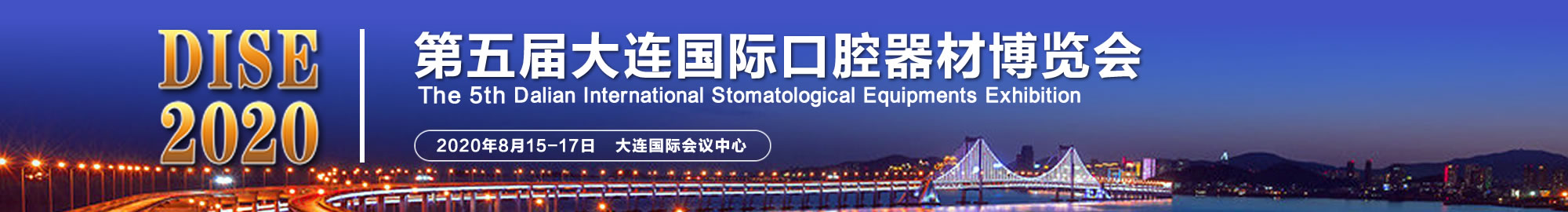 参展申请函（代合同书）展位号参展申请函（代合同书）单位全称单位全称（中文）（中文）（中文）（中文）（中文）（中文）（中文）（中文）（中文）展位楣板名称： 展位楣板logo： 展位楣板名称： 展位楣板logo： 展位楣板名称： 展位楣板logo： 展位楣板名称： 展位楣板logo： 展位楣板名称： 展位楣板logo： 展位楣板名称： 展位楣板logo： 展位楣板名称： 展位楣板logo： 展位楣板名称： 展位楣板logo： 单位全称单位全称（英文）（英文）（英文）（英文）（英文）（英文）（英文）（英文）（英文）展位楣板名称： 展位楣板logo： 展位楣板名称： 展位楣板logo： 展位楣板名称： 展位楣板logo： 展位楣板名称： 展位楣板logo： 展位楣板名称： 展位楣板logo： 展位楣板名称： 展位楣板logo： 展位楣板名称： 展位楣板logo： 展位楣板名称： 展位楣板logo： 单位地址及邮编单位地址及邮编展位楣板名称： 展位楣板logo： 展位楣板名称： 展位楣板logo： 展位楣板名称： 展位楣板logo： 展位楣板名称： 展位楣板logo： 展位楣板名称： 展位楣板logo： 展位楣板名称： 展位楣板logo： 展位楣板名称： 展位楣板logo： 展位楣板名称： 展位楣板logo： 单位联系人及电话单位联系人及电话单位联系人及电话单位联系人及电话单位联系人及电话电子邮件电子邮件公司网址公司网址展位负责人及电话展位负责人及电话展位负责人及电话展位负责人及电话展位负责人及电话参展人数参展人数参展时间参展时间参展时间2020年8月15-17日2020年8月15-17日2020年8月15-17日目标观众目标观众参展产品参展产品展位号展位号区，  号区，  号区，  号区，  号区，  号区，  号展位特点展位特点展位特点展位面积展位面积展位费用总计展位费用总计展位费用总计人民币（小写）人民币（小写）人民币（小写）全款项将于以下汇款日期前，汇款到指定账户。全款项将于以下汇款日期前，汇款到指定账户。全款项将于以下汇款日期前，汇款到指定账户。全款项将于以下汇款日期前，汇款到指定账户。全款项将于以下汇款日期前，汇款到指定账户。全款项将于以下汇款日期前，汇款到指定账户。全款项将于以下汇款日期前，汇款到指定账户。展位费用总计展位费用总计展位费用总计人民币（大写）人民币（大写）人民币（大写）汇款日期汇款日期汇款日期收款账户（人民币）收款账户（人民币）收款账户（人民币）户  名：全程网信息技术(大连)有限公司开户行：中国建设银行股份有限公司大连中山支行账  号：2120 1501 2000 5302 9016户  名：全程网信息技术(大连)有限公司开户行：中国建设银行股份有限公司大连中山支行账  号：2120 1501 2000 5302 9016户  名：全程网信息技术(大连)有限公司开户行：中国建设银行股份有限公司大连中山支行账  号：2120 1501 2000 5302 9016户  名：全程网信息技术(大连)有限公司开户行：中国建设银行股份有限公司大连中山支行账  号：2120 1501 2000 5302 9016户  名：全程网信息技术(大连)有限公司开户行：中国建设银行股份有限公司大连中山支行账  号：2120 1501 2000 5302 9016户  名：全程网信息技术(大连)有限公司开户行：中国建设银行股份有限公司大连中山支行账  号：2120 1501 2000 5302 9016户  名：全程网信息技术(大连)有限公司开户行：中国建设银行股份有限公司大连中山支行账  号：2120 1501 2000 5302 9016户  名：全程网信息技术(大连)有限公司开户行：中国建设银行股份有限公司大连中山支行账  号：2120 1501 2000 5302 9016户  名：全程网信息技术(大连)有限公司开户行：中国建设银行股份有限公司大连中山支行账  号：2120 1501 2000 5302 9016户  名：全程网信息技术(大连)有限公司开户行：中国建设银行股份有限公司大连中山支行账  号：2120 1501 2000 5302 9016户  名：全程网信息技术(大连)有限公司开户行：中国建设银行股份有限公司大连中山支行账  号：2120 1501 2000 5302 9016户  名：全程网信息技术(大连)有限公司开户行：中国建设银行股份有限公司大连中山支行账  号：2120 1501 2000 5302 9016户  名：全程网信息技术(大连)有限公司开户行：中国建设银行股份有限公司大连中山支行账  号：2120 1501 2000 5302 9016户  名：全程网信息技术(大连)有限公司开户行：中国建设银行股份有限公司大连中山支行账  号：2120 1501 2000 5302 9016户  名：全程网信息技术(大连)有限公司开户行：中国建设银行股份有限公司大连中山支行账  号：2120 1501 2000 5302 9016户  名：全程网信息技术(大连)有限公司开户行：中国建设银行股份有限公司大连中山支行账  号：2120 1501 2000 5302 9016备注说明（主办方填写）备注说明（主办方填写）备注说明（主办方填写）参展注意事项参展单位填写本“参展申请函（代合同书）”，确认参展信息后，参展单位负责人签字并加盖参展单位公章回传；展位经组委会确认，加盖承办单位印章后，参展单位安排付款；参展单位于本合同签订之日起7个工作日内一次性付清全款。主办方以款到为报名正式生效，报名截止到2020年8月1日止；展位分配以报名及汇款到账先后为准，主办方保留展位调配权；未经主办方同意，参展单位不得私自出租、转让、合并摊位，否则主办方将取消其参展资格，并扣除所缴全部费用；参展资格一经注册不可撤销，所缴费用不予退还；本“参展申请函（代合同书）”一经签字盖章后具有法律效力；参展单位汇款时，请在备注栏内填写参展单位名称及展位号。参展单位填写本“参展申请函（代合同书）”，确认参展信息后，参展单位负责人签字并加盖参展单位公章回传；展位经组委会确认，加盖承办单位印章后，参展单位安排付款；参展单位于本合同签订之日起7个工作日内一次性付清全款。主办方以款到为报名正式生效，报名截止到2020年8月1日止；展位分配以报名及汇款到账先后为准，主办方保留展位调配权；未经主办方同意，参展单位不得私自出租、转让、合并摊位，否则主办方将取消其参展资格，并扣除所缴全部费用；参展资格一经注册不可撤销，所缴费用不予退还；本“参展申请函（代合同书）”一经签字盖章后具有法律效力；参展单位汇款时，请在备注栏内填写参展单位名称及展位号。参展单位填写本“参展申请函（代合同书）”，确认参展信息后，参展单位负责人签字并加盖参展单位公章回传；展位经组委会确认，加盖承办单位印章后，参展单位安排付款；参展单位于本合同签订之日起7个工作日内一次性付清全款。主办方以款到为报名正式生效，报名截止到2020年8月1日止；展位分配以报名及汇款到账先后为准，主办方保留展位调配权；未经主办方同意，参展单位不得私自出租、转让、合并摊位，否则主办方将取消其参展资格，并扣除所缴全部费用；参展资格一经注册不可撤销，所缴费用不予退还；本“参展申请函（代合同书）”一经签字盖章后具有法律效力；参展单位汇款时，请在备注栏内填写参展单位名称及展位号。参展单位填写本“参展申请函（代合同书）”，确认参展信息后，参展单位负责人签字并加盖参展单位公章回传；展位经组委会确认，加盖承办单位印章后，参展单位安排付款；参展单位于本合同签订之日起7个工作日内一次性付清全款。主办方以款到为报名正式生效，报名截止到2020年8月1日止；展位分配以报名及汇款到账先后为准，主办方保留展位调配权；未经主办方同意，参展单位不得私自出租、转让、合并摊位，否则主办方将取消其参展资格，并扣除所缴全部费用；参展资格一经注册不可撤销，所缴费用不予退还；本“参展申请函（代合同书）”一经签字盖章后具有法律效力；参展单位汇款时，请在备注栏内填写参展单位名称及展位号。参展单位填写本“参展申请函（代合同书）”，确认参展信息后，参展单位负责人签字并加盖参展单位公章回传；展位经组委会确认，加盖承办单位印章后，参展单位安排付款；参展单位于本合同签订之日起7个工作日内一次性付清全款。主办方以款到为报名正式生效，报名截止到2020年8月1日止；展位分配以报名及汇款到账先后为准，主办方保留展位调配权；未经主办方同意，参展单位不得私自出租、转让、合并摊位，否则主办方将取消其参展资格，并扣除所缴全部费用；参展资格一经注册不可撤销，所缴费用不予退还；本“参展申请函（代合同书）”一经签字盖章后具有法律效力；参展单位汇款时，请在备注栏内填写参展单位名称及展位号。参展单位填写本“参展申请函（代合同书）”，确认参展信息后，参展单位负责人签字并加盖参展单位公章回传；展位经组委会确认，加盖承办单位印章后，参展单位安排付款；参展单位于本合同签订之日起7个工作日内一次性付清全款。主办方以款到为报名正式生效，报名截止到2020年8月1日止；展位分配以报名及汇款到账先后为准，主办方保留展位调配权；未经主办方同意，参展单位不得私自出租、转让、合并摊位，否则主办方将取消其参展资格，并扣除所缴全部费用；参展资格一经注册不可撤销，所缴费用不予退还；本“参展申请函（代合同书）”一经签字盖章后具有法律效力；参展单位汇款时，请在备注栏内填写参展单位名称及展位号。参展单位填写本“参展申请函（代合同书）”，确认参展信息后，参展单位负责人签字并加盖参展单位公章回传；展位经组委会确认，加盖承办单位印章后，参展单位安排付款；参展单位于本合同签订之日起7个工作日内一次性付清全款。主办方以款到为报名正式生效，报名截止到2020年8月1日止；展位分配以报名及汇款到账先后为准，主办方保留展位调配权；未经主办方同意，参展单位不得私自出租、转让、合并摊位，否则主办方将取消其参展资格，并扣除所缴全部费用；参展资格一经注册不可撤销，所缴费用不予退还；本“参展申请函（代合同书）”一经签字盖章后具有法律效力；参展单位汇款时，请在备注栏内填写参展单位名称及展位号。参展单位填写本“参展申请函（代合同书）”，确认参展信息后，参展单位负责人签字并加盖参展单位公章回传；展位经组委会确认，加盖承办单位印章后，参展单位安排付款；参展单位于本合同签订之日起7个工作日内一次性付清全款。主办方以款到为报名正式生效，报名截止到2020年8月1日止；展位分配以报名及汇款到账先后为准，主办方保留展位调配权；未经主办方同意，参展单位不得私自出租、转让、合并摊位，否则主办方将取消其参展资格，并扣除所缴全部费用；参展资格一经注册不可撤销，所缴费用不予退还；本“参展申请函（代合同书）”一经签字盖章后具有法律效力；参展单位汇款时，请在备注栏内填写参展单位名称及展位号。参展单位填写本“参展申请函（代合同书）”，确认参展信息后，参展单位负责人签字并加盖参展单位公章回传；展位经组委会确认，加盖承办单位印章后，参展单位安排付款；参展单位于本合同签订之日起7个工作日内一次性付清全款。主办方以款到为报名正式生效，报名截止到2020年8月1日止；展位分配以报名及汇款到账先后为准，主办方保留展位调配权；未经主办方同意，参展单位不得私自出租、转让、合并摊位，否则主办方将取消其参展资格，并扣除所缴全部费用；参展资格一经注册不可撤销，所缴费用不予退还；本“参展申请函（代合同书）”一经签字盖章后具有法律效力；参展单位汇款时，请在备注栏内填写参展单位名称及展位号。参展单位填写本“参展申请函（代合同书）”，确认参展信息后，参展单位负责人签字并加盖参展单位公章回传；展位经组委会确认，加盖承办单位印章后，参展单位安排付款；参展单位于本合同签订之日起7个工作日内一次性付清全款。主办方以款到为报名正式生效，报名截止到2020年8月1日止；展位分配以报名及汇款到账先后为准，主办方保留展位调配权；未经主办方同意，参展单位不得私自出租、转让、合并摊位，否则主办方将取消其参展资格，并扣除所缴全部费用；参展资格一经注册不可撤销，所缴费用不予退还；本“参展申请函（代合同书）”一经签字盖章后具有法律效力；参展单位汇款时，请在备注栏内填写参展单位名称及展位号。参展单位填写本“参展申请函（代合同书）”，确认参展信息后，参展单位负责人签字并加盖参展单位公章回传；展位经组委会确认，加盖承办单位印章后，参展单位安排付款；参展单位于本合同签订之日起7个工作日内一次性付清全款。主办方以款到为报名正式生效，报名截止到2020年8月1日止；展位分配以报名及汇款到账先后为准，主办方保留展位调配权；未经主办方同意，参展单位不得私自出租、转让、合并摊位，否则主办方将取消其参展资格，并扣除所缴全部费用；参展资格一经注册不可撤销，所缴费用不予退还；本“参展申请函（代合同书）”一经签字盖章后具有法律效力；参展单位汇款时，请在备注栏内填写参展单位名称及展位号。参展单位填写本“参展申请函（代合同书）”，确认参展信息后，参展单位负责人签字并加盖参展单位公章回传；展位经组委会确认，加盖承办单位印章后，参展单位安排付款；参展单位于本合同签订之日起7个工作日内一次性付清全款。主办方以款到为报名正式生效，报名截止到2020年8月1日止；展位分配以报名及汇款到账先后为准，主办方保留展位调配权；未经主办方同意，参展单位不得私自出租、转让、合并摊位，否则主办方将取消其参展资格，并扣除所缴全部费用；参展资格一经注册不可撤销，所缴费用不予退还；本“参展申请函（代合同书）”一经签字盖章后具有法律效力；参展单位汇款时，请在备注栏内填写参展单位名称及展位号。参展单位填写本“参展申请函（代合同书）”，确认参展信息后，参展单位负责人签字并加盖参展单位公章回传；展位经组委会确认，加盖承办单位印章后，参展单位安排付款；参展单位于本合同签订之日起7个工作日内一次性付清全款。主办方以款到为报名正式生效，报名截止到2020年8月1日止；展位分配以报名及汇款到账先后为准，主办方保留展位调配权；未经主办方同意，参展单位不得私自出租、转让、合并摊位，否则主办方将取消其参展资格，并扣除所缴全部费用；参展资格一经注册不可撤销，所缴费用不予退还；本“参展申请函（代合同书）”一经签字盖章后具有法律效力；参展单位汇款时，请在备注栏内填写参展单位名称及展位号。参展单位填写本“参展申请函（代合同书）”，确认参展信息后，参展单位负责人签字并加盖参展单位公章回传；展位经组委会确认，加盖承办单位印章后，参展单位安排付款；参展单位于本合同签订之日起7个工作日内一次性付清全款。主办方以款到为报名正式生效，报名截止到2020年8月1日止；展位分配以报名及汇款到账先后为准，主办方保留展位调配权；未经主办方同意，参展单位不得私自出租、转让、合并摊位，否则主办方将取消其参展资格，并扣除所缴全部费用；参展资格一经注册不可撤销，所缴费用不予退还；本“参展申请函（代合同书）”一经签字盖章后具有法律效力；参展单位汇款时，请在备注栏内填写参展单位名称及展位号。参展单位填写本“参展申请函（代合同书）”，确认参展信息后，参展单位负责人签字并加盖参展单位公章回传；展位经组委会确认，加盖承办单位印章后，参展单位安排付款；参展单位于本合同签订之日起7个工作日内一次性付清全款。主办方以款到为报名正式生效，报名截止到2020年8月1日止；展位分配以报名及汇款到账先后为准，主办方保留展位调配权；未经主办方同意，参展单位不得私自出租、转让、合并摊位，否则主办方将取消其参展资格，并扣除所缴全部费用；参展资格一经注册不可撤销，所缴费用不予退还；本“参展申请函（代合同书）”一经签字盖章后具有法律效力；参展单位汇款时，请在备注栏内填写参展单位名称及展位号。参展单位填写本“参展申请函（代合同书）”，确认参展信息后，参展单位负责人签字并加盖参展单位公章回传；展位经组委会确认，加盖承办单位印章后，参展单位安排付款；参展单位于本合同签订之日起7个工作日内一次性付清全款。主办方以款到为报名正式生效，报名截止到2020年8月1日止；展位分配以报名及汇款到账先后为准，主办方保留展位调配权；未经主办方同意，参展单位不得私自出租、转让、合并摊位，否则主办方将取消其参展资格，并扣除所缴全部费用；参展资格一经注册不可撤销，所缴费用不予退还；本“参展申请函（代合同书）”一经签字盖章后具有法律效力；参展单位汇款时，请在备注栏内填写参展单位名称及展位号。参展单位填写本“参展申请函（代合同书）”，确认参展信息后，参展单位负责人签字并加盖参展单位公章回传；展位经组委会确认，加盖承办单位印章后，参展单位安排付款；参展单位于本合同签订之日起7个工作日内一次性付清全款。主办方以款到为报名正式生效，报名截止到2020年8月1日止；展位分配以报名及汇款到账先后为准，主办方保留展位调配权；未经主办方同意，参展单位不得私自出租、转让、合并摊位，否则主办方将取消其参展资格，并扣除所缴全部费用；参展资格一经注册不可撤销，所缴费用不予退还；本“参展申请函（代合同书）”一经签字盖章后具有法律效力；参展单位汇款时，请在备注栏内填写参展单位名称及展位号。参展单位填写本“参展申请函（代合同书）”，确认参展信息后，参展单位负责人签字并加盖参展单位公章回传；展位经组委会确认，加盖承办单位印章后，参展单位安排付款；参展单位于本合同签订之日起7个工作日内一次性付清全款。主办方以款到为报名正式生效，报名截止到2020年8月1日止；展位分配以报名及汇款到账先后为准，主办方保留展位调配权；未经主办方同意，参展单位不得私自出租、转让、合并摊位，否则主办方将取消其参展资格，并扣除所缴全部费用；参展资格一经注册不可撤销，所缴费用不予退还；本“参展申请函（代合同书）”一经签字盖章后具有法律效力；参展单位汇款时，请在备注栏内填写参展单位名称及展位号。参展单位负责人签字              （公章/合同章）参展单位负责人签字              （公章/合同章）参展单位负责人签字              （公章/合同章）参展单位负责人签字              （公章/合同章）参展单位负责人签字              （公章/合同章）参展单位负责人签字              （公章/合同章）参展单位负责人签字              （公章/合同章）参展单位负责人签字              （公章/合同章）参展单位负责人签字              （公章/合同章）参展单位负责人签字              （公章/合同章）全程网信息技术(大连)有限公司（公章/合同章）全程网信息技术(大连)有限公司（公章/合同章）全程网信息技术(大连)有限公司（公章/合同章）全程网信息技术(大连)有限公司（公章/合同章）全程网信息技术(大连)有限公司（公章/合同章）全程网信息技术(大连)有限公司（公章/合同章）全程网信息技术(大连)有限公司（公章/合同章）全程网信息技术(大连)有限公司（公章/合同章）全程网信息技术(大连)有限公司（公章/合同章）日期： 日期： 日期： 日期： 日期： 日期： 日期： 日期： 日期： 日期： 日期： 日期： 日期： 日期： 日期： 日期： 日期： 日期： 日期： 联系我们招商咨询招商咨询招商咨询黄  强 17341101143   阎艺菡 13354072488何伟军 15804248385黄  强 17341101143   阎艺菡 13354072488何伟军 15804248385黄  强 17341101143   阎艺菡 13354072488何伟军 15804248385黄  强 17341101143   阎艺菡 13354072488何伟军 15804248385黄  强 17341101143   阎艺菡 13354072488何伟军 15804248385黄  强 17341101143   阎艺菡 13354072488何伟军 15804248385黄  强 17341101143   阎艺菡 13354072488何伟军 15804248385黄  强 17341101143   阎艺菡 13354072488何伟军 15804248385黄  强 17341101143   阎艺菡 13354072488何伟军 15804248385黄  强 17341101143   阎艺菡 13354072488何伟军 15804248385会议二维码会议二维码会议二维码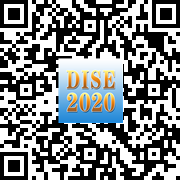 联系我们会议咨询会议咨询会议咨询夏秀瑜 13478428451丁佳鑫 18842885476夏秀瑜 13478428451丁佳鑫 18842885476夏秀瑜 13478428451丁佳鑫 18842885476夏秀瑜 13478428451丁佳鑫 18842885476夏秀瑜 13478428451丁佳鑫 18842885476夏秀瑜 13478428451丁佳鑫 18842885476夏秀瑜 13478428451丁佳鑫 18842885476夏秀瑜 13478428451丁佳鑫 18842885476夏秀瑜 13478428451丁佳鑫 18842885476夏秀瑜 13478428451丁佳鑫 18842885476会议二维码会议二维码会议二维码联系我们会议网址：https://mykq2020.medmeeting.org（关于会议详情，请登陆会议网址及扫描会议二维码了解。）会议网址：https://mykq2020.medmeeting.org（关于会议详情，请登陆会议网址及扫描会议二维码了解。）会议网址：https://mykq2020.medmeeting.org（关于会议详情，请登陆会议网址及扫描会议二维码了解。）会议网址：https://mykq2020.medmeeting.org（关于会议详情，请登陆会议网址及扫描会议二维码了解。）会议网址：https://mykq2020.medmeeting.org（关于会议详情，请登陆会议网址及扫描会议二维码了解。）会议网址：https://mykq2020.medmeeting.org（关于会议详情，请登陆会议网址及扫描会议二维码了解。）会议网址：https://mykq2020.medmeeting.org（关于会议详情，请登陆会议网址及扫描会议二维码了解。）会议网址：https://mykq2020.medmeeting.org（关于会议详情，请登陆会议网址及扫描会议二维码了解。）会议网址：https://mykq2020.medmeeting.org（关于会议详情，请登陆会议网址及扫描会议二维码了解。）会议网址：https://mykq2020.medmeeting.org（关于会议详情，请登陆会议网址及扫描会议二维码了解。）会议网址：https://mykq2020.medmeeting.org（关于会议详情，请登陆会议网址及扫描会议二维码了解。）会议网址：https://mykq2020.medmeeting.org（关于会议详情，请登陆会议网址及扫描会议二维码了解。）会议网址：https://mykq2020.medmeeting.org（关于会议详情，请登陆会议网址及扫描会议二维码了解。）会议二维码会议二维码会议二维码